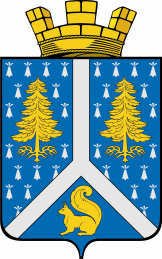 СОБРАНИЕ ДЕПУТАТОВ муниципального образования город тарко-сале4 СОЗЫВА_____________________________________________________________________________РЕШЕНИЕО внесении изменений в правила благоустройства территории муниципального образования город Тарко-Сале, утвержденные решением Собрания депутатов муниципального образования город Тарко-Сале от 18 октября 2018 года № 16014 марта 2019 года	г. Тарко-Сале№ 172_.В соответствии с Федеральным законом от 06 октября 2003 года № 131-ФЗ «Об общих принципах организации местного самоуправления в Российской Федерации», Уставом муниципального образования город Тарко-Сале, Собранием депутатов муниципального образования город Тарко-Сале решено:1. Внести следующие изменения в Правила благоустройства территории муниципального образования город Тарко-Сале, утвержденные решением Собрания депутатов муниципального образования город Тарко-Сале от 18 октября 2018 года № 160:1.1. Пункт 1.1 после слов «в соответствии с Федеральным законом от 06.10.2003 № 131-ФЗ «Об общих принципах организации местного самоуправления в Российской Федерации» дополнить словами «постановлением Правительства РФ от 31.08.2018 № 1039 «Об утверждении Правил обустройства мест (площадок) накопления твердых коммунальных отходов и ведения их реестра»,»;1.2. Пункт 1.7 дополнить абзацем двадцать следующего содержания:«- реестр мест (площадок) накопления твердых коммунальных отходов (далее – реестр) представляет собой базу данных о местах (площадках) накопления твердых коммунальных отходов;»;1.3. Пункт 2.16.13 дополнить абзацами два, три, четыре и пять следующего содержания:«Места (площадки) накопления твердых коммунальных отходов создаются органами местного самоуправления, за исключением установленных законодательством Российской Федерации случаев, когда такая обязанность лежит на других лицах. Органы местного самоуправления создают места (площадки) накопления твердых коммунальных отходов путем принятия решения в соответствии с требованиями правил благоустройства муниципального образования, требованиями законодательства Российской Федерации в области санитарно-эпидемиологического благополучия населения и иного законодательства Российской Федерации, устанавливающего требования к местам (площадкам) накопления твердых коммунальных отходов.В случае если в соответствии с законодательством Российской Федерации обязанность по созданию места (площадки) накопления твердых коммунальных отходов лежит на других лицах, такие лица согласовывают создание места (площадки) накопления твердых коммунальных отходов с органом местного самоуправления в соответствии с порядком и сроками установленными действующим законодательством.Реестр мест (площадок) накопления твердых коммунальных отходов ведется на бумажном носителе и в электронном виде уполномоченным органом.Сведения размещаются уполномоченным органом на его официальном сайте в информационно-телекоммуникационной сети «Интернет» http://deptsg.yanao.ru/ с соблюдением требований законодательства Российской Федерации о персональных данных. Указанные сведения должны быть доступны для ознакомления неограниченному кругу лиц без взимания платы.».2. Опубликовать настоящее решение в Пуровской районной муниципальной общественно-политической газете «Северный луч», а также разместить на официальном интернет-сайте Собрания депутатов муниципального образования город Тарко-Сале www.tsgrad-sob.ru.3. Настоящее решение вступает в силу с 01 января 2019 года.4. Контроль за исполнением настоящего решения возложить на председателя Собрания депутатов муниципального образования город Тарко-Сале П.И. Колесникова.Председатель Собрания депутатовмуниципального образования город Тарко-Сале	П.И. Колесников